FINANCING POLICIES FOR INCLUSIVE EDUCATION SYSTEMSFinancing Policy Self-Review ToolThe European Agency for Special Needs and Inclusive Education (the Agency) is an independent and self-governing organisation. The Agency is co-funded by the ministries of education in its member countries and by the European Commission via an operating grant within the European Union (EU) Erasmus+ education programme (2014–2020).The views expressed by any individual in this document do not necessarily represent the official views of the Agency, its member countries or the Commission.The project partners’ contributions to the Financing Policies for Inclusive Education Systems project activities are gratefully acknowledged. Please refer to the Financing Policies for Inclusive Education Systems: Policy Guidance Framework for the list of contributors.Editors: Amanda Watkins, Edda Óskarsdóttir and Serge EbersoldExtracts from the document are permitted provided that a clear reference to the source is given. Please refer to the Creative Commons license referenced below for more information on copyright issues. This document should be referenced as follows: European Agency for Special Needs and Inclusive Education, 2018. Financing Policies for Inclusive Education Systems: Financing Policy Self-Review Tool. (A. Watkins, E. Óskarsdóttir and S. Ebersold, eds.). Odense, DenmarkWith a view to greater accessibility, this document is available in 25 languages and in accessible electronic format on the Agency’s website: www.european-agency.orgISBN: 978-87-7110-836-1 (Electronic)© European Agency for Special Needs and Inclusive Education 2018www.european-agency.org Financing Policy Self-Review ToolThe policy issues, goals and objectives identified in the overall Policy Guidance Framework must be directly related to policy actions that have to be taken at the different levels of the inclusive education system: school, local and national. The framework of issues, goals and objectives identified in the Policy Guidance Framework can be used as the basis for reviewing current situations relating to financing policies and then identifying policy actions to be taken.This document presents a self-review tool that can be used to explore policy questions in relation to financing inclusive education systems, such as:‘Where are we now?’‘Where do we want to be?’‘How well are we doing?’Using the self-review toolThe Financing Policy Self-Review Tool has been developed with two possible uses in mind:It has the potential to initially be used as a support for auditing policy frameworks and identifying a baseline of current situations.After a period of policy change and implementation, it has the potential to be used for monitoring policy implementation, identifying and recognising progress and developments made.This self-review tool has been designed for use by policy-makers responsible for developing and implementing policies for inclusive education at national, regional and/or local levels. The tool has the clear intention of supporting reflection on financing policies for inclusive education with decision-makers working in different social sectors – education, health, welfare, etc. – at national, regional and/or local levels.When used with groups of professionals, the information gathered through the tool can potentially:promote discussions around shared key issues;lead to shared understandings of key concepts across sectors;provide a mapping of perceived barriers and facilitators for financing policy implementation;support group reflection that leads to the identification of shared goals and priorities for future action.Completing the self-review toolThe tables below are based around the idea of a progressive continuum in the development of comprehensive policies for financing inclusive education systems.Each table contains two columns of texts representing the extremes of current policy situations (policy starting points and ideal policy situations). They are separated by shaded columns.The texts in the left-hand column indicate policy starting points – i.e. there is limited or no policy action being taken in relation to a specific area.Between the policy starting points and ideal policy situations text columns, there is a number of shaded columns containing  arrow symbols. These indicate a progressive continuum towards the ideal policy situation.The next column contains texts indicating ideal policy situations – i.e. there is comprehensive and embedded policy action being taken in relation to a specific area.There is then a column for noting evidence and possible comments. This allows users to provide information on the sources of their assessments, as well clarifications or evaluative comments relating to specific items. Recording such information can also be used as the basis for discussion around the evidence for areas to be built upon and areas for development.The last column is for noting potential priorities and possible ways forward. It is provided so users can identify possible next steps relating to specific items.By completing all of the items in the tables, an overall perceived profile of strengths and challenges in the current policy situation will be apparent.The tool does not provide any ‘grading’ for the  arrow symbols indicating the progressive continuum. The intention is that countries/users discuss and agree upon their own rating scale that links in with similar tools they may use, applying labels for policy strengths and areas for reflection already used within their own working contexts.Users should indicate the position on the continuum of their country’s current policies. This will build up an overall profile of perceived strengths and areas for reflection of current strategies in relation to financing inclusive education systems. Stakeholders can use this to identify areas to be built upon and areas for development.Such a process is considered vital in finding solutions to overcome barriers and identifying priority policy actions linked to the framework of policy financing issues, goals and objectives.The financing policy cross-sectoral issues, goals and objectives appear as follows in the tables:The four cross-sectoral issues are presented as section headings.The policy goals are presented as sub-headings. They are phrased as key questions for overall consideration and review.The specific financing policy objectives are the elements to be rated. They are presented as opposing statements at either end of a progressive continuum.Adapting the self-review toolThe material presented in the tables is open-source and can be adapted and developed to meet specific country or local situations as needed (please refer to the Creative Commons license in this document for more details). The current tool has the potential to be adapted by country stakeholders for use in specific regional- or local-level situations. It also has the potential to be adapted into different versions for use with groups of schools or individual schools, possibly using different presentation formats or media.It is hoped that users will adapt the materials in a variety of ways, as best suits their needs.Section 1. The need to ensure all learners are effectively included in appropriate educational opportunities1.1 To what degree is there cross-sectoral policy commitment to the right to inclusive education for all learners?1.2 To what extent do resourcing mechanisms support the implementation of inclusive education within local contexts using a community-based approach?1.3 To what extent do resourcing mechanisms support school development and capacity-building for inclusive education?Section 2. The need to promote a school-development approach for inclusive education2.1 Are incentives for the provision of supportive learning environments available to all schools?2.2 To what extent are schools supported to be autonomous in taking responsibility for meeting all learners’ needs?2.3 To what extent is the implementation of inclusive education embedded within quality assurance mechanisms at school level?Section 3. The need to provide innovative and flexible learning environments3.1 To what degree do resourcing and support systems promote capacity-building strategies at different system levels?3.2 To what extent are separate, special settings effectively supported to act as a resource for mainstream settings?3.3 To what extent is inclusive education embedded within all professional development opportunities?Section 4. The need to ensure transparent and accountable systems of inclusive education4.1 Are there multi-level and multi-stakeholder governance strategies that promote effectively co-ordinated systems for inclusive education?4.2 To what degree has the move from procedural control mechanisms to systems where key stakeholders are clearly held accountable for inclusive education been supported and made?4.3 To what extent do the goals and objectives for inclusive education underpin the quality assurance framework?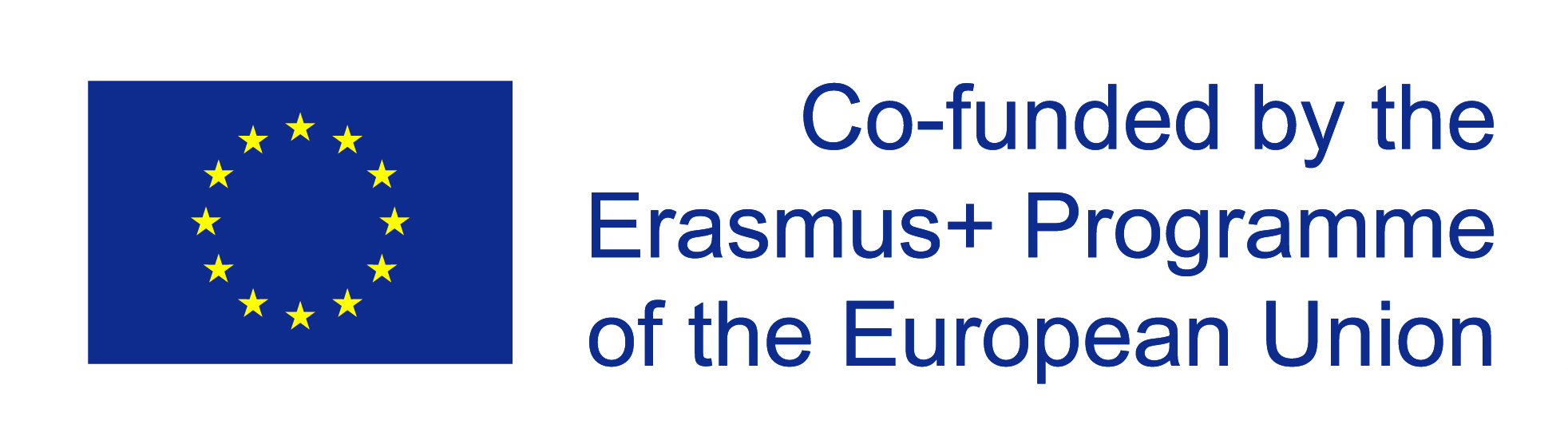 The European Commission support for the production of this publication does not constitute an endorsement of the contents which reflects the views only of the authors, and the Commission cannot be held responsible for any use which may be made of the information contained therein.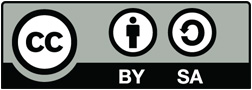 © 2018 by the European Agency for Special Needs and Inclusive Education. Financing Policies for Inclusive Education Systems: Financing Policy Self-Review Tool. This work is an Open Educational Resource. This work is licensed under the Creative Commons Attribution-ShareAlike 4.0 International License. To view a copy of this license, visit http://creativecommons.org/licenses/by-sa/4.0/ or send a letter to Creative Commons, PO Box 1866, Mountain View, CA 94042, USA.SecretariatBrussels OfficeØstre Stationsvej 33DK-5000 Odense C DenmarkTel: +45 64 41 00 20secretariat@european-agency.orgRue Montoyer, 21BE-1000 Brussels BelgiumTel: +32 2 213 62 80brussels.office@european-agency.orgPolicy starting pointsIdeal policy situationsEvidence/commentsPotential priorities/ways forward1.1.1 There is limited or no financial commitment towards inclusive educationThe financial commitment towards inclusive education is clearly stated and implemented1.1.2 There is limited or no financial commitment towards excellence for all system stakeholdersThe financial commitment towards excellence for all system stakeholders is clearly stated and implemented1.1.3 There is limited or no commitment towards the development of adequately resourced, diverse support measures for learners and stakeholdersThe commitment towards the development of adequately resourced, diverse support measures for learners and stakeholders is clearly stated and implementedPolicy starting pointsIdeal policy situationsEvidence/commentsPotential priorities/ways forward1.2.1 The resources required to implement inclusive education as a key task and area of responsibility at all decision-making levels (national, local and school level) are not availableThe resources required to implement inclusive education as a key task and area of responsibility at all decision-making levels (national, local and school level) are widely available1.2.2 The resources required for schools to implement their social responsibility towards inclusive education are not availableThe resources required for schools to implement their social responsibility towards inclusive education are widely available1.2.3 The specific and targeted resources required for schools to meet the full range of learners’ diverse needs are not availableThe specific and targeted resources required for schools to meet the full range of learners’ diverse needs are widely availablePolicy starting pointsIdeal policy situationsEvidence/commentsPotential priorities/ways forward1.3.1 There is an imbalance between needs-based (input) funding approaches and whole-school (throughput) funding approachesA sustainable balance between whole-school (throughput) funding approaches and needs-based (input) funding approaches is effectively implemented1.3.2 There are limited or no resources available for developing inclusive learning communities A wide range of resources for developing inclusive learning communities is availablePolicy starting pointsIdeal policy situationsEvidence/commentsPotential priorities/ways forward2.1.1 There is limited or no targeted financial support available for schools and learners at risk of under-achievementA range of targeted financial support possibilities is available for schools and learners at risk of under-achievement2.1.2 There are limited or no resources available to support effective working within learning networksA wide range of resources to support effective working within learning networks is availablePolicy starting pointsIdeal policy situationsEvidence/commentsPotential priorities/ways forward2.2.1 There are limited or no degrees of flexibility in the use of public fundingClearly stated and effectively monitored degrees of flexibility in the use of public funding are in place2.2.2 There is limited or no school-level flexibility over curricula, assessment and resource allocationClearly stated and monitored degrees of flexibility over curricula, assessment and resource allocation are in placePolicy starting pointsIdeal policy situationsEvidence/commentsPotential priorities/ways forward2.3.1 There are limited or no resources available to support schools to implement distributed leadershipA wide range of resources to support schools to implement distributed leadership is available2.3.2 A framework of resourcing mechanisms necessary for supportive and innovative learning environments is not in placeAn effective framework of resourcing mechanisms necessary for supportive and innovative learning environments is in placePolicy starting pointsIdeal policy situationsEvidence/commentsPotential priorities/ways forward3.1.1 The resources to support local community-based capacity-building strategies are not availableThere are widely available resources to support local community-based capacity-building strategies3.1.2 There are limited or no resources available to support school-based capacity-building strategiesA wide range of resources to support school-based capacity-building strategies is available3.1.3 There are limited or no specific and targeted resources for capacity-building strategies around the provision of external support for learners’ needsThe specific and targeted resources for capacity-building strategies around the provision of external support for learners’ needs are widely availablePolicy starting pointsIdeal policy situationsEvidence/commentsPotential priorities/ways forward3.2.1 There are limited or no incentives for special settings to act as resource centres supporting the mainstream sectorThere is a range of incentives available for special settings to act as resource centres supporting the mainstream sector3.2.2 The resources required to ensure inclusive education issues are embedded within all pre- and in-service training of specialists working in separate settings are not in placeThere is a range of resources to ensure inclusive education issues are embedded within all pre- and in-service training of specialists working in separate settingsPolicy starting pointsIdeal policy situationsEvidence/commentsPotential priorities/ways forward3.3.1 There are limited or no resources to embed inclusive education in all teacher training/ education opportunitiesThe resources required to embed inclusive education in all teacher training/education opportunities are widely available3.3.2 There are limited or no resources to promote leadership capabilities for developing inclusive schoolsThe resources required to promote leadership capabilities for developing inclusive schools are widely available3.3.3 There are limited or no resources to include parents in training/ development opportunitiesThe resources required to include parents in training/development opportunities are widely availablePolicy starting pointsIdeal policy situationsEvidence/commentsPotential priorities/ways forward4.1.1 The governance and resourcing mechanisms necessary to promote and guide the work of networks of schools are not in placeEffective governance and resourcing mechanisms necessary to promote and guide the work of networks of schools are in place and widely implemented4.1.2 The governance and resourcing mechanisms necessary to promote and guide local-level, horizontal collaboration, resource allocation and decision-making within and across local communities are not in placeEffective governance and resourcing mechanisms necessary to promote and guide local-level, horizontal collaboration, resource allocation and decision-making within and across local communities are in place and widely implemented4.1.3 The governance and resourcing mechanisms required to ensure an effective professional inter-disciplinary support framework are not in placeEffective governance and resourcing mechanisms required to ensure an effective professional inter-disciplinary support framework are in place and widely implemented4.1.4 The resources required to ensure there is an effective and efficient inter-ministerial governance framework are not in placeThere are dedicated resources to ensure there is an effective and efficient inter-ministerial governance framework Policy starting pointsIdeal policy situationsEvidence/commentsPotential priorities/ways forward4.2.1 There is no connection between the funding of inclusive education and evidence-based resource-planningThe connection between the funding of inclusive education and evidence-based resource-planning is clear and embedded in policy and implementation4.2.2 The resources required to implement monitoring mechanisms that link schools’ use of resources to evidence of progress towards efficiency and equity goals are not in placeThere are dedicated resources to implement monitoring mechanisms that link schools’ use of resources to evidence of progress towards efficiency and equity goals4.2.3 The funding of inclusive education is unconnected with the framework of system goals and indicators for inclusive educationThe funding of inclusive education is connected to and mapped against a framework of system goals and indicators for inclusive education4.2.4 The resources required to embed inclusive education issues within all reporting and dissemination mechanisms are not in placeThere are dedicated resources to effectively embed inclusive education issues within all reporting and dissemination mechanismsPolicy starting pointsIdeal policy situationsEvidence/commentsPotential priorities/ways forward4.3.1 The resourcing mechanisms required to ensure inclusive education issues are embedded within all quality assurance systems are not evident or in placeThere are clear and effective resourcing mechanisms ensuring inclusive education issues are embedded within all quality assurance systems4.3.2 The resources required to develop and implement inclusive education quality assurance tools and mechanisms are not in placeThe resources required to develop and implement inclusive education quality assurance tools and mechanisms are in place and working effectively